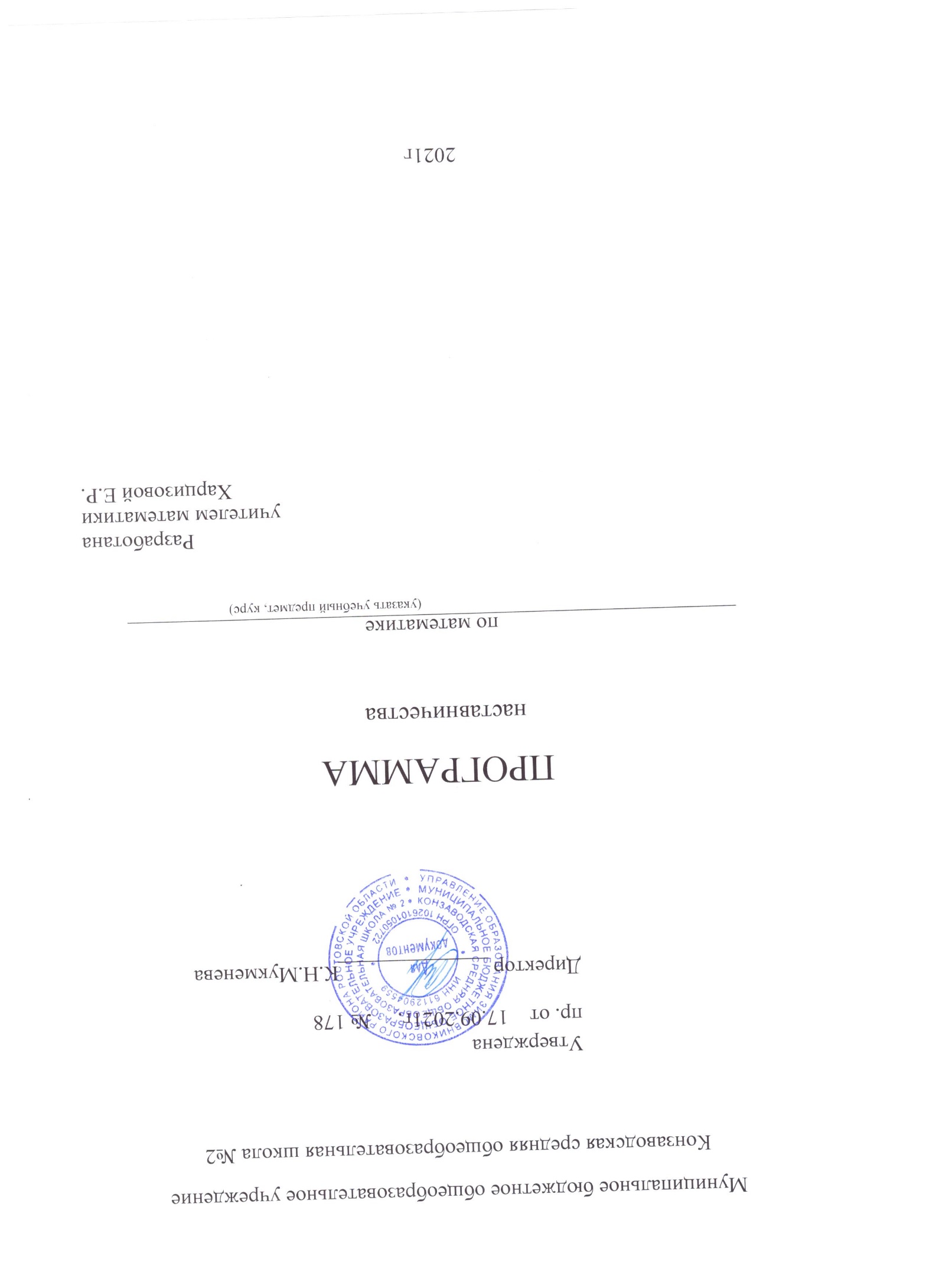 Пояснительная запискаНаставничество представляется универсальной моделью построения отношений внутри образовательной организации как технология интенсивного развития личности, передачи опыта и знаний, формирование навыков, компетенций, метакомпетенций и ценностей. Наставник способен стать для наставляемого человеком, который окажет комплексную поддержку на пути социализации, взросления, поиске индивидуальных жизненных целей и путей их достижения, в раскрытии потенциала и возможностей саморазвития и профориентации. Выделить особую роль наставника в процессе формирования личности представляется возможным потому, что в основе наставнических отношений лежат принципы доверия, диалога и конструктивного партнерства, а также непосредственная передача личностного и практического опыта от человека к человеку. Взаимодействие осуществляется через неформальное общение и эмоциональную связь участников. Все эти факторы способствуют ускорению процесса передачи социального опыта, быстрому развитию новых компетенцийЦель программы - успешное формирование у учеников средней школы осознанного подхода к реализации личностного потенциала, рост числа заинтересованной в развитии собственных талантов и навыков молодежи. Задачи программы: 1. Помощь учащимся в раскрытии и оценке своего личного потенциала. 2. Повышение мотивации к учебе и саморазвитию, к саморегуляции, формирования ценностных и жизненных ориентиров. 3. Развитие лидерских, организационных, коммуникативных навыков и метакомпетенций. 4. Помощь в построении образовательной траектории и будущей профессиональной реализации. Планируемые результаты программы:Повышение успеваемости и улучшение психоэмоционального фона средней школе. Численный рост внеурочных мероприятий. Увеличение процента учеников успешно сдавших итоговую аттестацию.Увеличение процента учеников, успешно прошедших предпрофориентационную  программу. Формы работы с учеником: работа по индивидуальному плануПлан индивидуальной работы с наставляемым (ученики 10 класса Вишневская Анна, Курбатов Николай, Носель Ангелина, Санжинова Диана, Худомяс Юлия, Шповалова Виталина)Тематическое планированиеУчебно-методическое обеспечениеАлгебра:Методическое пособие 10 кл. / А.Г.Мерзляк,.Е.В.Буцко, В.Б.Полонский, М.С.Якир. — М.: Издательский центр «Вента-Граф», 2019.Пичурин Л. Ф. За страницами учебника алгебры / Ф. Пичурин. — М.: Просвещение, 2018.Пойа Дж. Как решать задачу? / Дж. Пойа. — М.: Просвещение, 2013.Справочник по математике для школьников http://www.resolventa.ru/demo/demomath.htmМатематика он-лайн http://uchit.rastu.ruМероприятияФормаСроки проведенияРезультатыРезультатыМероприятияФормаСроки проведенияУчастникиПризовые местаУрочные и внеурочные мероприятияУрочные и внеурочные мероприятияУрочные и внеурочные мероприятияУрочные и внеурочные мероприятияУрочные и внеурочные мероприятия Индивидуальные занятияконсультация1 разв неделю№п/пНазвание темыДата Индивидуальная беседа с обучающимся. Знакомство обучающихся с заданиями ЕГЭ по математикеСентябрьСтепень с натуральным показателем Степень с целым показателем Корень степени n > 1 и его свойства Свойства степени с действительным показателемСентябрьМодуль (абсолютная величина) числа УравненияСентябрьКвадратные уравнения    Иррациональные уравненияОктябрьНоябрьРавносильность уравнений, систем уравнений  Простейшие системы уравнений с двумя неизвестнымиОктябрьНоябрьОсновные приёмы решения систем уравнений: подстановка,
алгебраическое сложение, введение новых переменныхОктябрьНоябрьКвадратные неравенстваОктябрьНоябрьРациональные неравенстваОктябрьНоябрьСистемы линейных неравенств Равносильность неравенств, систем неравенствДекабрь-январьПризма, её основания, боковые рёбра, высота, боковая
поверхность; прямая призма; правильная призмаДекабрь-январьПараллелепипед; куб; симметрии в кубе, в параллелепипедеДекабрь-январьПирамида, её основание, боковые рёбра, высота, боковая
поверхность; треугольная пирамида; правильная пирамидаФевраль-мартЦилиндр. Основание, высота, боковая поверхность,
образующая, развёрткаФевраль-мартРасстояние от точки до прямой, от точки до плоскости; расстояние между параллельными и скрещивающимися прямыми; расстояние между параллельными плоскостямиФевраль-мартПлощадь треугольника, параллелограмма, трапеции, круга, сектораАпрель-майИтоговое занятиеАпрель-майИтоговое занятиеАпрель-май